平成30年度　電子技術講習会　受講申込書栃木県産業技術センター所長　宛て2月19日に開催される標記講習会の受講を申し込みます。※講演内容の事前調整のため、講師に受講者の情報を提供させていただきます。※受講が決定した場合には、特に連絡を致しません。※希望者には講習会終了後、半無響室他、センター保有設備・装置の見学を実施します。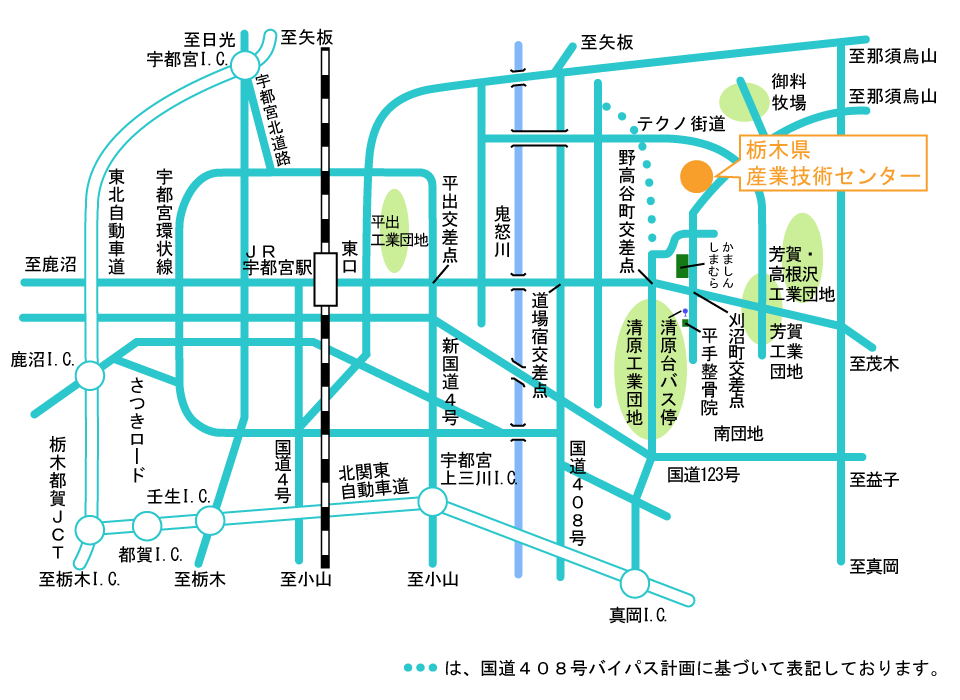 会社名会社名住所住所代表者職氏名代表者職氏名連絡担当者職氏名連絡担当者職氏名電話番号電話番号受講者所属・職名所属・職名氏名受講者受講者受講者【担当】機械電子技術部　電子応用研究室　島田TEL:028-670-3396 FAX:028-667-9430 E-mail:s-shimada@iri.pref.tochigi.lg.jp  HP: http://www.iri.pref.tcchigi.lg.jp